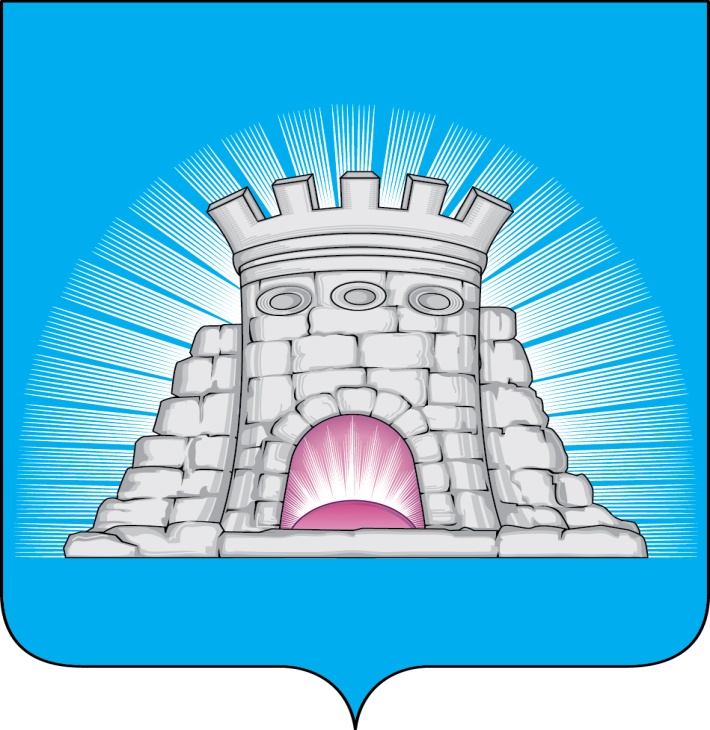                           П О С Т А Н О В Л Е Н И Е28.03.2023  №  444/3г. ЗарайскОб усилении охраны рыбных запасов в весенний период 2023 года на водных объектах городского округа Зарайск Московской областиВ соответствии с Федеральным законом от 06.10.2003 № 131-ФЗ «Об общих принципах организации местного самоуправления в Российской Федерации», руководствуясь Правилами рыболовства для Волжско-Каспийского рыбохозяйственного бассейна, утвержденными приказом Министерства сельского хозяйства Российской Федерации от 13.10.2022  № 695  (далее – Правила), Уставом муниципального образования городской округ Зарайск Московской области, учитывая письмо Министерства экологии и природопользования Московской области от 22.03.2023 № 25Исх-9233,П О С Т А Н О В Л Я Ю:Установить, что в период весеннего нереста рыб запрещается  рыболовство на рыбохозяйственных водоемах городского округа Зарайск Московской области с 01 апреля по 10 июня  2023 года.Определить нерестовые участки на водных объектах городского округа Зарайск Московской области:река Осетр: район плотины в городе Зарайск и ниже по течению на 500 м:1) 54°45'30,4" с.ш. 38°51'51,9" в.д.2) 54°45'31,4" с.ш. 38°51'50,1" в.д.3) 54°45'43,1" с.ш. 38°52'06,6" в.д.4) 54°45'43,4" с.ш. 38°52'08,0" в.д.Разрешить на период весеннего нереста рыб в 2023 году добычу (вылов) рыбы и других водных биоресурсов только вне нерестовых участков поплавочными или донными удочками с берега с общим количеством крючков не более 2 штук                у одного гражданина.													0110334. Запретить передвижение по водным объектам городского округа Зарайск Московской области на всех видах маломерных и прогулочных судов с применением моторов в запретный период с 01.04.2023 по 10.06.2023 за исключением использования моторных судов и самоходных транспортных плавающих средств для осуществления рыболовства по разрешениям на добычу (вылов) водных биоресурсов.5. Запретить использование маломерных и прогулочных судов в запретный период с 01.04.2023 по 10.06.2023 на нерестовых участках водных объектов городского округа Зарайск Московской области, за исключением несамоходных судов и судов, применяемых для осуществления разрешенной деятельности по рыболовству. 6. Службе по взаимодействию со СМИ администрации городского округа Зарайск разместить настоящее постановление на официальном сайте администрации городского округа Зарайск Московской области в сети Интернет.Глава городского округа Зарайск В.А. ПетрущенкоВерноНачальник службы делопроизводства		      Л.Б. Ивлева     28.03.2023Разослано: в дело, Простоквашину А.А., отдел благоустройства и ООС – 2,                        юр. отдел, СВ со СМИ, прокуратура.                                Т.Г. Бондарева8 496 66 2-46-51